NOTA EXPLICATIVATrata-se de nota destinada a esclarecer os trâmites adotados por esteINSTITUTO DE GESTÃO E HUMANIZAÇÃO – IGH para viabilizar a contratação daempresa Atrium Soluções em Saúde e Comercio de Produtos Hospitalares LTDA,para prestar os serviços de Contratação de Empresa para Locação de Veículos.De acordo com apontamento anterior realizado pela SES/GO, havia sidoidentificado equívoco na publicação do resultado da tomada de preços no site do IGH,especificamente quanto aos valores discriminados para cada unidade de saúdecontratante. Confirmado o erro, este IGH promoveu a publicação de errata do resultado,veiculado em seu site a matéria datada de 05 de setembro de 2022.Ocorre que restou formalizado novo apontamento dessa SES/GO relativo à datada referida errata, considerando o marco temporal da celebração do contrato com oprestador de serviços. Quanto a tal aspecto, reitere-se que o comunicado mais recentediz respeito a uma errata, ou seja, instrumento que se presta a corrigir a informaçãoanterior, incapaz de substituir a publicação do resultado original. Neste sentido, salienta-se que nos registros deste IGH foram arquivadas as duas publicações de resultado, demodo a permitir a perfeita compreensão das circunstâncias observadas na condução doprocesso de cotação de preços.Ainda que compreensível a pertinência do apontamento ora respondido, entendeeste IGH que o documento original, eivado de vício, reflete realidade fática histórica.Indevida, pois, a “regularização” do erro através da substituição do instrumento pormatéria produzida posteriormente, à qual seria aposta data anterior, providência queacabaria por comprometer a segurança das informações constantes nas publicações doIGH. Ademais, mencione-se que as publicações são assinadas por meio eletrônico, sendoaté mesmo impossível promover a subscrição da matéria nova com data anterior.Página 1 de 2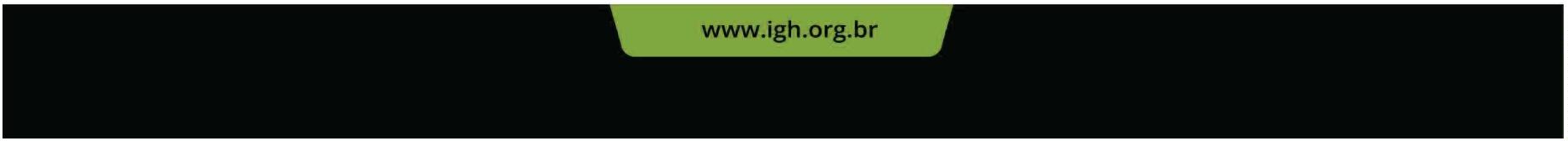 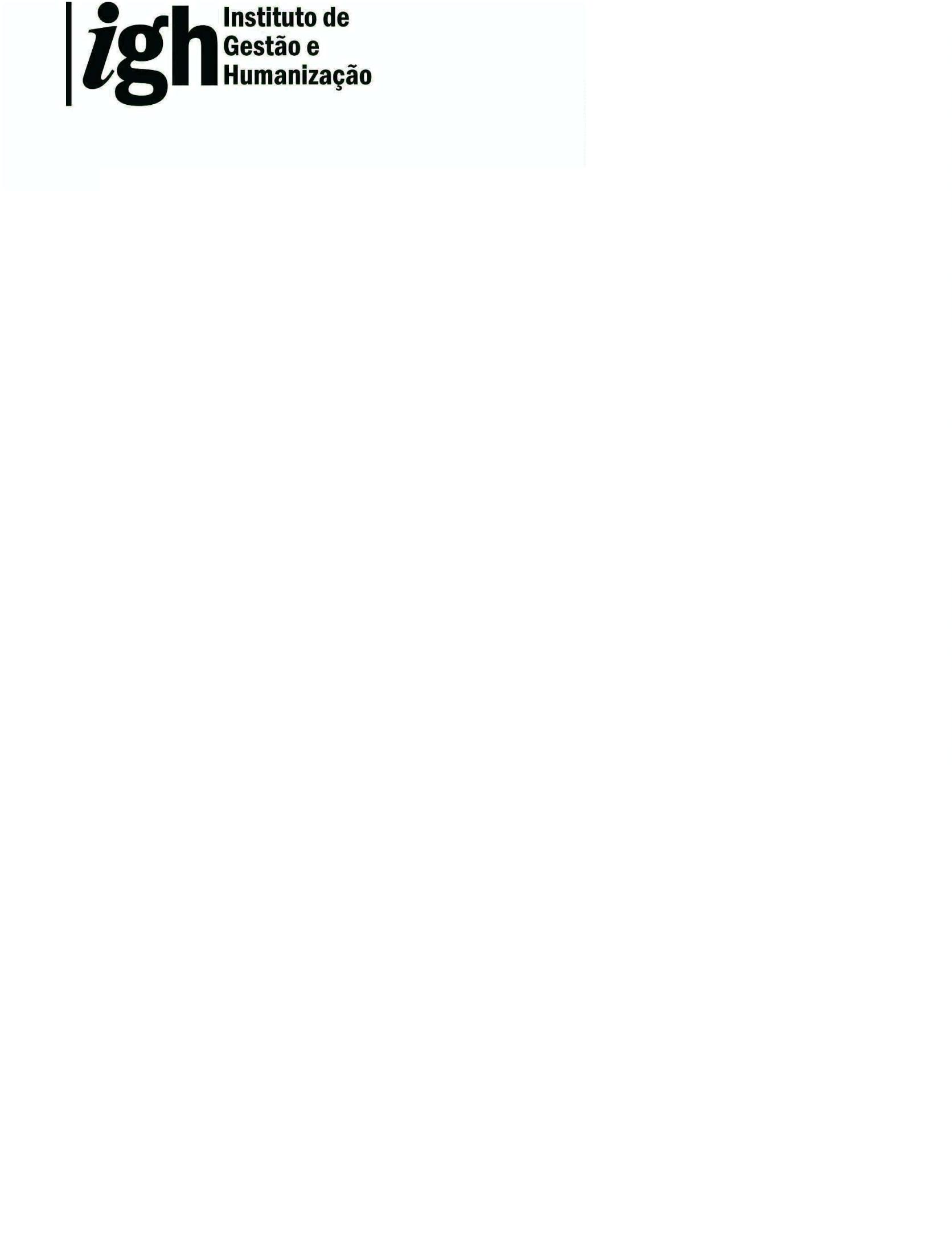 Pertinente mencionar que à época da veiculação do comunicado original, com osvalores invertidos, é possível que tenha havido consulta ao site do IGH, tendo osadministrativos absorvido a informação vigente à época. A substituição do documentopoderia fragilizar a segurança e a confiabilidade das publicações, motivo pelo qual estaGerência de Compras entendeu prudente promover a veiculação de matéria de naturezacomplementar, em forma de errata.Imperioso anotar que a divergência das datas não compromete a demonstraçãodo regular cumprimento do requisito de transparência e ampla publicidade na cotação depreços sob análise, tendo sido observados, portanto, os princípios primordiais queorientam os procedimentos realizados à luz do Regulamento de Compras.Diante do exposto, justificada a situação, requer este IGH a apreciação dopresente instrumento por essa SES/GO, de modo a acolher as considerações tecidasquanto ao apontamento realizado.Goiânia, 02 de dezembro de 2022.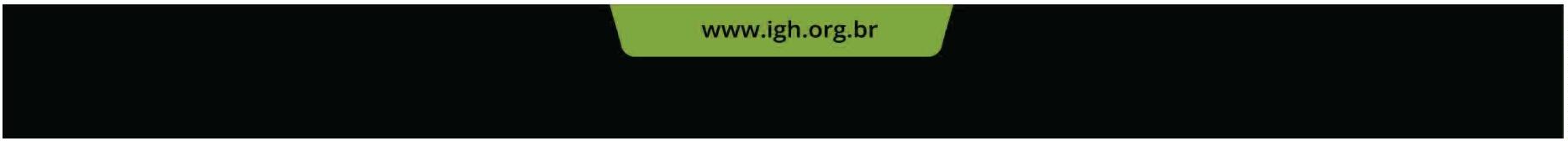 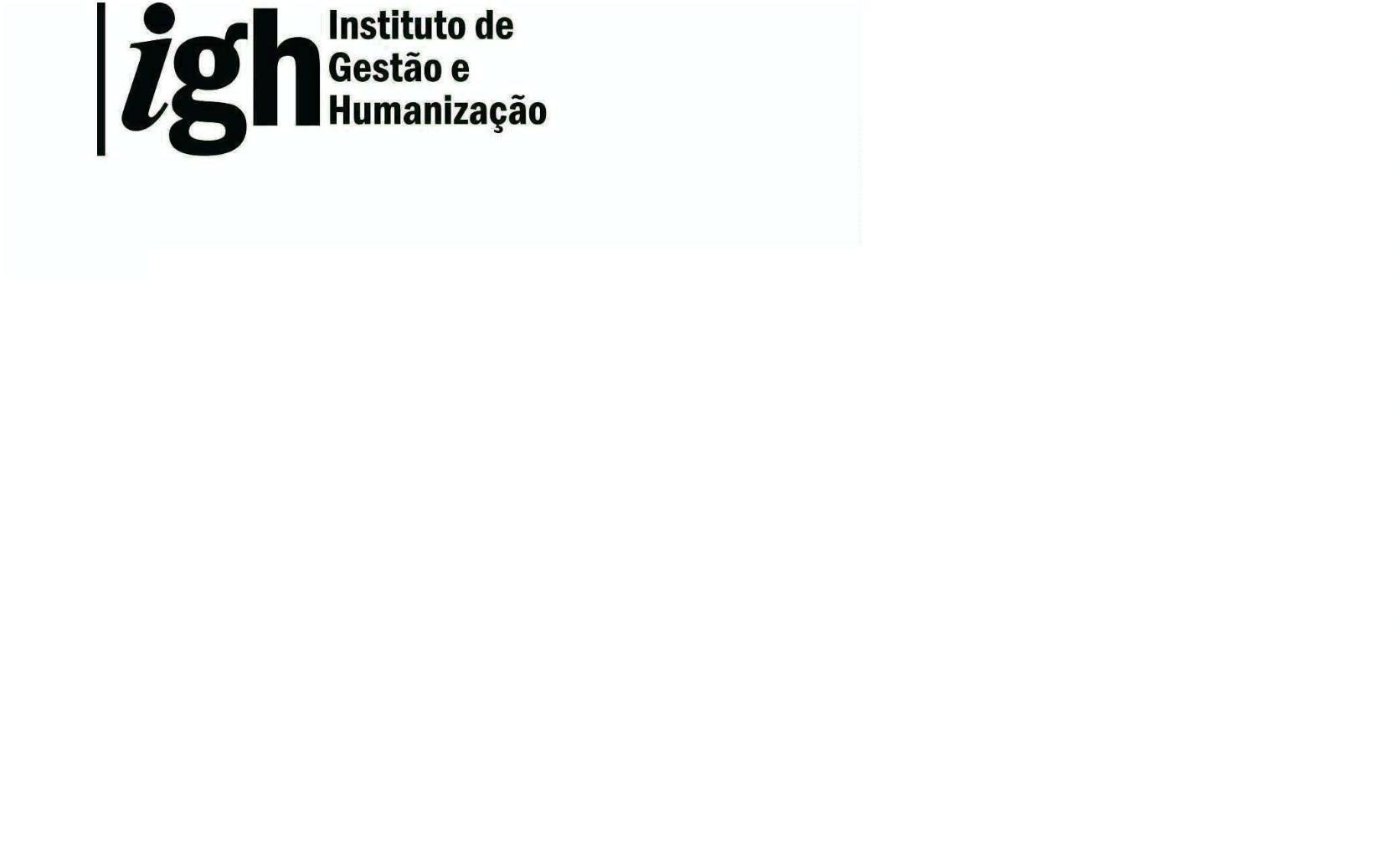 